     ПРОЕКТ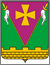 АДМИНИСТРАЦИЯ  ЮЖНО-КУБАНСКОГОСЕЛЬСКОГО ПОСЕЛЕНИЯ  ДИНСКОГО РАЙОНАПОСТАНОВЛЕНИЕот 20.07.2017						№ 125поселок ЮжныйОб утверждении перечня муниципальных услуг, предоставляемых через Бюджетное учреждение муниципального образования Динской район «Многофункциональный центр предоставления государственных и муниципальных услуг населению Динского района	В соответствии с Федеральным законом от 27.06.2010 № 210-ФЗ «Об организации предоставления государственных и муниципальных услуг», постановлением правительства Российской Федерации от 27.09.2011 № 797 «О взаимодействии между многофункциональными центрами предоставления государственных и муниципальных услуг и федеральными органами исполнительной власти, органами государственных внебюджетных фондов, органами государственной власти субъектов Российской Федерации, органами местного самоуправления», приказом департамента информатизации и связи Краснодарского края от 16.05.2014 № 38 «Об утверждении типового (рекомендуемого) перечня муниципальных услуг, в том числе государственных услуг, в предоставлении которых участвуют органы местного самоуправления муниципальных образований Краснодарского края, наделенные отдельными государственными полномочиями, предоставление которых осуществляется по принципу «одного окна» в МФЦ», приказом Департамента информатизации и связи Краснодарского края от 04.12.2015 № 195 «О внесении изменений в приказ департамента информатизации и связи Краснодарского края от 16 мая 2014 года № 38 «Об утверждении типового (рекомендуемого) перечня муниципальных услуг, в том числе государственных услуг, в предоставлении которых участвуют органы местного самоуправления муниципальных образований Краснодарского края, наделенные отдельными государственными полномочиями, предоставление которых осуществляется по принципу «одного окна» в многофункциональных центрах предоставления государственных и муниципальных услуг на территории Краснодарского края» и в целях совершенствования организации рассмотрения обращений граждан и организаций, администрация Южно-Кубанского сельского поселения:	1. Утвердить Перечень муниципальных услуг, предоставляемых через Бюджетное учреждение муниципального образования Динской район «Многофункциональный центр предоставления государственных и муниципальных услуг населению Динского района» (приложение).	2. Признать утратившим силу постановление администрации Южно-Кубанского сельского поселения Динского района от 04.04.2016 года № 143 «Об утверждении перечня муниципальных услуг, предоставляемых через Бюджетное учреждение муниципального образования Динской район «Многофункциональный центр предоставления государственных и муниципальных услуг населению Динского района».	3. Общему отделу администрации Южно-Кубанского сельского поселения Динского района (Заболотняя) обнародовать настоящее постановление в установленном порядке и разместить на официальном сайте администрации в сети Интернет.	4. Контроль за выполнением настоящего постановления оставляю за собой.	5. Постановление вступает в силу со дня его официального обнародования.Глава Южно-Кубанскогосельского поселения 								 А.А. СивоконьПЕРЕЧЕНЬмуниципальных услуг, предоставляемых через Бюджетное учреждение муниципального образования Динской район «Многофункциональный центр предоставления государственных и муниципальных услуг населению Динского района»Глава Южно-Кубанскогосельского поселения								 А.А. СивоконьУтвержденПостановлением администрацииЮжно-Кубанскогосельского поселенияот 20.07.2017 № 125№ п/пНаименование муниципальной услуги, Бюджетное учреждение муниципального образования Динской район «Многофункциональный центр предоставления государственных и муниципальных услуг населению Динского района»1Присвоение, изменение и аннулирование адресов2Выдача порубочного билета на территории муниципального образования3Выдача специального разрешения на движение по автомобильным дорогам местного значения тяжеловесного и (или) крупногабаритного транспортного средства4Выдача разрешения (ордера) на проведение земляных работ на территории общего пользования5Предоставление выписки из похозяйственней книги6Выдача справок о составе семьи жителям частных домов 7Предоставление копий правовых актов администрации муниципального образования8Выдача справки о наличии подсобного хозяйства9Принятие и выдача решений о проведении ярмарок на территории Южно-Кубанского поселения10Предоставление выписки из реестра муниципального имущества11Предоставление муниципального имущества в аренду или безвозмездное пользование без проведения торгов